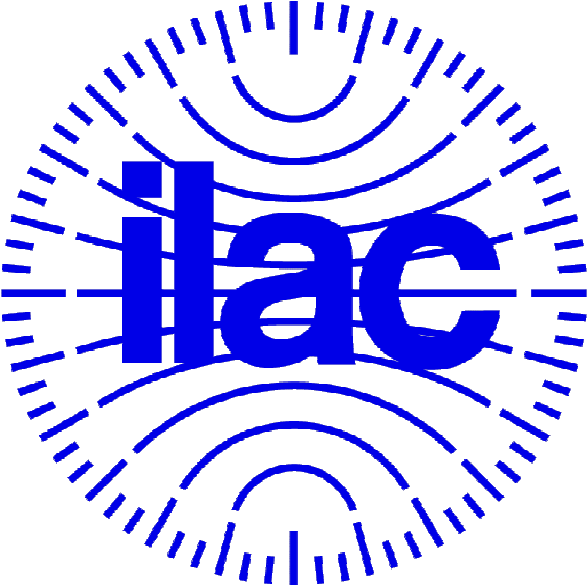 Договоренность о взаимном признании ILAC: область и обязательстваILAC-P5:11/2023 Об ILACILAC – международная ассоциация по аккредитации лабораторий, органов инспекции, провайдеров проверки квалификации и производителей стандартных образцов, членами которой являются органы по аккредитации и заинтересованные организации по всему миру. Это представительная организация, которая вовлечена в:разработку практик и процедур аккредитации;продвижение аккредитации в качестве инструмента содействия торговле;поддержку предоставления услуг на местном и национальном уровнях;содействие развивающимся системам аккредитации;признание компетентных испытательных (включая медицинские) и калибровочных лабораторий, органов инспекции, провайдеров проверки квалификации и производителей стандартных образцов по всему миру.ILAC активно сотрудничает с другими заинтересованными международными организациями в достижении этих целей.ILAC содействует торговле и поддерживает регуляторов, поддерживая глобальную договорённость о взаимном признании среди органов по аккредитации (ОА) – Договорённость ILAC. Посредством этой Договорённости данные и результаты испытаний, выпущенные лабораториями и органами инспекции, в целом называемыми органами по оценке соответствия (ООС), аккредитованными органами по аккредитации-членами ILAC, признаются по всему миру. Тем самым снижаются технические барьеры в торговле, такие как проведение повторных испытаний продукции, всякий раз, как она выходит на новый рынок, что способствует реализации цели свободной торговли «аккредитован однажды – признан везде».В дополнение, аккредитация снижает риски бизнеса и его клиентов, обеспечивая уверенность в том, что аккредитованные ООС компетентны выполнять работы в рамках своей области аккредитации.Также результаты аккредитованных организаций широко используются регуляторами на благо общества в предоставлении услуг, продвигающих свободную от загрязнения окружающую среду, безопасную пищу, чистую воду, услуги энергетики, здравоохранения и социального обеспечения.От органов по аккредитации-членов ILAC и аккредитованных ими ООС требуется соответствовать определённым международным стандартам и связанным с ними документами ILAC, направленными на последовательное практическое применение этих стандартов.Органы по аккредитации, подписавшие Договорённость ILAC, до подписания Договорённости ILAC становятся объектом паритетных оценок в рамках формально институализированных и признанных органов регионального сотрудничества, использующих правила и процедуры ILAC.На сайте ILAC представлена информация по темам аккредитации, оценки соответствия, содействия торговле, также как и контактные данные членов. Больше информации, иллюстрирующей ценность аккредитованной оценки соответствия для регуляторов и государственных секторов экономики через разбор примеров и независимые исследования, можно найти также на сайте www.publicsectorassurance.orgЗа получением дальнейшей информации, просим обращаться по адресу:Секретариат ILAC п/я 7507Сильверуотер NSW 2128Австралия (PO Box 7507Silverwater NSW 2128Australia)Телефон: +61 2 9736 8374E-mail: ilac@nata.com.auВеб-сайт: www.ilac.org Твитер @ILAC_Official YouTube https://www.youtube.com/user/IAFandILAC  © Copyright ILAC 2023ILAC приветствует разрешенное воспроизведение его публикаций или их частей организациями, которые хотели бы использовать данные материалы в областях, связанных с образованием, стандартизацией, аккредитацией или для иных целей, относящихся к областям, в которых ILAC обладает знаниями или которые представляют для нее интерес. Документы, в которых используются воспроизведённые материалы, должны включать формулировку о признании вклада ILAC в подготовку соответствующего документа.ПРЕАМБУЛАЭтот документ описывает элементы Договоренности о взаимном признании ILAC (далее Договоренность ILAC) для аккредитации органов по оценке соответствия (ООС) в соответствии с документом ILAC R6 «Договоренность о взаимном признании ILAC и процедура расширения области Договоренности ILAC». Подписанты Договоренности ILAC, на основании взаимного доверия признают аккредитации друг друга в рамках области аккредитации каждого подписанта и в соответствии с Договоренностью ILAC. Подписной лист Договоренности ILAC, подписываемый каждым подписантом Договорённости ILAC, приведен в Приложении 1.Договоренность ILAC является серьёзным совместным усилием, направленным на достижение целей свободной торговли во всем мире, поддержание внедрения инфраструктуры качества и улучшение предоставления общественно полезных услуг, таких как в сфере здравоохранения, водоснабжения, питания и энергетики. Критерии работы органов по аккредитации и аккредитованных ООС в настоящее время определены в документе ILAC R6.ILAC R6 также предоставляет подробную информацию о структуре и существующих уровнях Договоренности ILAC.Ниже перечислены основные элементы установления доверия между органами по аккредитации-подписантами. Эти элементы призваны обеспечивать соответствие требованиям стандартов, которые подтверждаются в рамках постоянно проходящих паритетных оценок, с целью установления и поддержания взаимного доверия к технической компетентности подписантов Договоренности ILAC и аккредитованных ими ООС. Такими элементами являются:Участие в работе и процессе принятии решений Генеральной Ассамблеи ILAC, Совета по договоренности ILAC и комитетов ILAC, а также региональных организаций, где это применимо;Участие в совместной работе ILAC с другими научно-техническими организациями по вопросам, связанным с испытаниями, калибровкой, инспекцией, биобанкингом, организацией программ проверки квалификации и производством стандартных образцов в различных технических областях;Обмен информацией о разработке и функционировании схем аккредитации членов ILAC;Оценка заявителей и проведение повторных оценок подписантов Договоренности ILAC в соответствии с надлежащими документами ILAC и совместными документами IAF/ILAC; а также документами, выпущенными признанными региональными организациями; Наблюдения за оценками, проводимыми органами по аккредитации-заявителями и подписантами Договоренности ILAC, в ходе которых органы по аккредитации определяют, соответствуют ли ООС требованиям стандартов для ООС, определенным в документе ILAC R6.Договоренность ILAC не затрагивает иные механизмы признания, требуемые законами и нормативными актами в государствах подписантов, но может использоваться в целях их поддержки.ЦЕЛЬПредоставить подробную информацию об области применения и политиках Договоренности ILAC MRA, а также об обязательствах подписантов Договоренности ILAC.Настоящий документ вступает в силу с даты публикации на интернет-сайте ILAC..АВТОРСТВОКомитетом по управлению Договоренностью ILAC (AMC) и Комитетом по Договоренности ILAC (ARC) в данный документ вносились следующие ключевые изменения:2011 г. – включена аккредитация органов инспекции;2016 г. – включена политика переходных периодов для внедрения пересмотренных стандартов, применяемых в рамках Договоренности ILAC, а также включена аккредитация провайдеров проверок квалификаций; 2017 г. – включена аккредитация производителей стандартных образцов;2022 г. – включена аккредитация биобанков;2023 г. – изменено только Приложение В.ДОГОВОРЁННОСТЬ О ВЗАИМНОМ ПРИЗНАНИИ ILAC: область и обязательства1. Договоренность ILAC основывается на результатах паритетных оценок органов по аккредитации, проведенных в соответствии со стандартами, правилами, Политиками и процедурами, предусмотренными обязательными документами ILAC и документами IAF/ILAC серии A.2. Каждая признанная региональная организация должна соответствовать требованиям, определенным в документах IAF/ILAC серии A1.3. Каждый орган по аккредитации-подписант Договоренности ILAC, даёт согласие на следующее:выполнять требования и соблюдать условия Договоренности ILAC: обеспечивать соответствие стандарту ISO/IEC 17011, дополнительным требованиям, изложенным в документе IAF/ILAC серии A2, а также соответствующим обязательным документам ILAC и документам IAF / ILAC серии A,обеспечивать, что все аккредитованные ООС соответствуют требованиям стандарта, указанного в документе ILAC R6, и соответствующих обязательных документов ILAC и ILAC/IAF серии A, ипри изменении требований Договоренности ILAC обеспечивает соответствие новым требованиям в течение периода, устанавливаемого Генеральной Ассамблеей ILAC.4. Каждый подписант: признает в рамках своей области признания Договоренности ILAC аккредитацию ООС, предоставленную другими подписантами настоящей Договоренности, в качестве эквивалентной собственной аккредитации, принимает для своих целей подтвержденные сертификаты или протоколы*, выданные ООС, аккредитованными другими подписантами, на той же основе, что и сертификаты или протоколы, выданные аккредитованными им ООС, *Определение «подтвержденного сертификата или протокола» подробно изложено в документе ILAC P8.рекомендует и продвигает принятие потребителями в экономике своего государства подтвержденных сертификатов и протоколов, выпущенных ООС, аккредитованными в соответствующей области подписантами Договоренности ILAC.разбирает все жалобы, инициированные другими подписантами Договоренности ILAC на основании сертификатов или протоколов, выпущенных ООС, аккредитованными в рамках его схем аккредитации,уведомляет Секретариат ILAC в максимально короткие сроки о существенных изменениях, влияющих на способность подписанта выполнять требования, касающиеся признания деятельности по оценке соответствия уровня 2 или документов уровня 3, или любых других крупных организационных изменениях,вносит вклад в работу Совета по Договоренности ILAC,участвует в работе ILAC, включая участие в деятельности комитетов и в голосованиях,предоставляет паритетных оценщиков для паритетных оценок органов по аккредитации и региональных организаций в соответствии со своими возможностями и потребностями Комитета по управлению Договоренностью (AMC) по согласованию с соответствующей признанной региональной организацией,взаимодействует с другими органами по аккредитации с целью расширения охвата Договоренности ILAC и включения в неё других органов по аккредитации и региональных организаций, ииспользует любую информацию, полученную в процессе паритетных оценок, конфиденциально и в профессиональных целях.5. Для участия в Договоренности ILAC орган по аккредитации должен пройти процедуру паритетной оценки в соответствии с правилами и процедурами, определенными в документах IAF/ILAC серии A и обязательными документами ILAC, а также должен заполнить подписной лист, утвержденный Председателем Совета Договоренности ILAC (Приложение A к Договорённости ILAC). Аналогичная процедура должна применяться при принятии решения о расширении области признания подписанта Договоренности ILAC.6. Область признания подписанта Договоренности ILAC может быть расширена или сокращена после проведения процедуры повторной паритетной оценки в соответствии с установленными правилами, политиками и процедурами. 7. Если подписант желает прекратить своё участие в Договоренности ILAC полностью или в какой-либо части области признания, то, независимо от причины, подписант должен уведомить об этом в письменной форме Секретариат ILAC в срок не позднее, чем за три месяца до прекращения. Секретариат ILAC должен уведомить об этом решении других подписантов. После прекращения подписантом своего участия в Договоренности ILAC его подписной лист должен быть удален, а в список подписантов внесены соответствующие изменения. 8. В случае принятия Советом Договоренности ILAC решения об отказе или выводе из Договоренности против желания подписанта, процедуры обжалования таких решений определены в документе ILAC P4.9. Любые изменения, вносимые в текст Договоренности ILAC должны быть одобрены Генеральной Ассамблеей ILAC.10. Каждый подписант Договоренности ILAC признает и принимает, что настоящая Договоренность ILAC не создает никаких дополнительных прав или обязательств, которые имели бы обязательную силу в рамках национального или международного права. Договоренность ILAC сама по себе не обеспечивает какого-либо признания или аккредитации в рамках законодательства или нормативных документов, действующих в государстве какого-либо подписанта.11. Договоренность ILAC состоит из двенадцати (12) пунктов и трех приложений.12. Договоренность ILAC вступает в силу после ее подписания органом по аккредитации, а также Председателем Совета по Договоренности ILAC.ПРИЛОЖЕНИЕ А - ПОДПИСНОЙ ЛИСТ ДОГОВОРЁННОСТИ ILAC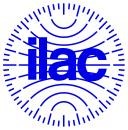 ДОГОВОРЁННОСТЬ О ВЗАИМНОМ ПРИЗНАНИИ ILACПОДПИСАНТЫ Мы, нижеподписавшиеся, принимаем условия настоящей Договоренности ILAC и обязуемся выполнять их в меру имеющихся возможностей.Орган по аккредитации:Cтрана:Область и дата:Уполномоченный представитель:Подпись: 						Дата:Председатель Совета по Договоренности ILAC:Подпись: 						 Дата:ПРИЛОЖЕНИЕ В - Общая политика в отношении переходных периодов для внедрения пересмотренных версий стандартовПосле публикации пересмотренных стандартов ILAC принимает решение о переходном периоде для внедрения пересмотренной версии стандарта. Независимо от конкретной даты публикации, дата окончания переходного периода будет определяться как последний день месяца публикации.В течение всего переходного периода для целей ILAC MRA действительными являются обе версии стандарта: и подлежащая замене, и пересмотренная.По окончании переходного периода информация, предоставляемая органом по аккредитации аккредитованному органу по оценке соответствия (например, свидетельства об аккредитации), должна содержать соответствующую ссылку на новую версию стандарта. Соответствие требованиям пересмотренного стандарта определяется в ходе процедуры планового подтверждения компетентности, или повторной оценки, либо в ходе отдельного мероприятия.После завершения переходного периода аккредитация на подлежащую замене версию стандарта не признаётся в рамках ILAC MRA. Таким образом, органы по оценке соответствия, не имеющие аккредитацию на соответствие текущей версии стандарта, не признаются в рамках ILAC MRA в соответствии с п. 3 (iv).Решения ILAC о переходном периоде для каждого пересмотренного стандарта в виде резолюций Генеральной Ассамблеи ILAC публикуются на интернет-сайте ILAC.Действующие резолюции:Резолюция GA ILAC 26.08Поскольку пересмотренная версия стандарта ISO 15189 планируется к публикации в 2022 г. или в начале 2023 г., Генеральная Ассамблея одобряет рекомендацию Комитета по Аккредитации (AIC) об установлении переходного периода продолжительностью 3 года с даты публикации.Поскольку требования в отношении исследования по месту лечения (ИМЛ), содержащиеся в ISO 22870:2016, включены в пересмотренный ISO 15189, ISO 22870:2016, применяемый совместно с ISO 15189:2012 будет по-прежнему признаваться в качестве стандарта Уровня 4 для ИМЛ до конца переходного периода.В конце переходного периода аккредитация медицинских лабораторий по стандарту ISO 15189:2012 и аккредитация ИМЛ на соответствие ISO 22870:2016, применяемом совместно с ISO 15189:2012, не будет признаваться в рамках Договоренности ILAC.Примечание: ISO 15189:2022 был опубликован в декабре 2022 г. и, таким образом, переходный период закончится 31 декабря 2025 г. Резолюция GA ILAC 26.09Поскольку пересмотренная версия стандарта ISO/IEC 17043 планируется к публикации в 2022 г. или в начале 2023 г., Генеральная Ассамблея одобряет рекомендацию Комитета по Аккредитации (AIC) об установлении переходного периода продолжительностью 3 года с даты публикации.В конце переходного периода аккредитация провайдеров проверки квалификации по стандарту ISO/IEC 17043:2010 не будет признаваться в рамках Договоренности ILAC.Примечание: ISO/IEC 17043:2023 был опубликован в мае 2023 г. и, таким образом, переходный период закончится 31 мая 2026 г. . ПРИЛОЖЕНИЕ С Таблица учёта изменений – таблица представляет сводку ключевых изменений, внесённых в документ по сравнению с предыдущей версией.РазделИзменениеПриложение ВДобавлены ссылки на переходные периоды, касающиеся ISO 15189 и ISO/IEC 17043. Внесена ясность в отношении окончания переходного периода и действия аккредитаций на соответствие подлежащей замене версии стандарта.